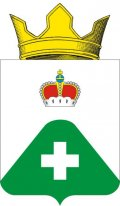 СОВЕТ ДЕПУТАТОВСЕЛЬСКОГО ПОСЕЛЕНИЯ ВЫСОКОВОРАМЕШКОВСКОГО РАЙОНАТВЕРСКОЙ ОБЛАСТИ    РЕШЕНИЕ    д. Высоково 27.01.2020                                                                                                               № 67О прогнозном плане приватизации муниципального имущества муниципального образования  сельское поселение Высоково на 2020 год    В соответствии с федеральными законами от 21.12.2001 г. №178-ФЗ «О приватизации государственного и муниципального имущества», от 06.10.2003 г. №131-ФЗ «Об общих принципах организации местного самоуправления в Российской Федерации»,  Положением «Об учете и порядке владения, пользования, распоряжения муниципальным  имуществом № 124 от 17.04.2008 года  Совет  депутатов сельского поселения ВысоковоР Е Ш И Л :	1. Включить в прогнозный план приватизации муниципального образования сельское поселение Высоково Рамешковского района Тверской области в 2020 году  объекты   муниципальной собственности согласно приложению №12. Настоящее решение подлежит официальному обнародованию.3. Настоящее решение вступает в силу  с момента официального обнародования. Глава сельского поселения Высоково                                                    Е.В. Смородов                     Приложение№1к решению Совета депутатовсельского поселения Высоково от 27 января2020 года №67 Прогнозный план приватизации муниципального имущества сельского поселения Высоково на 2020 год.№НаименованиеМестонахож-СрокСрокПредполагаемыйПредполагаемыйСпособПредпо-агаемая сумма п/дение, годарендыарендысроксрокприватизалагаемаяОриентиро-Ориентиро-ппостройки,приватизацииприватизациициисумма вочныевочныеплощадьзатраты назатраты наДохода/  руб./на формироваформированиеобъектана формироваформированиеобъектапомещений/кв.м./ зем. участка в м. кв./ руб.// руб./1Нежилое здание  товарной фермы д. ЛахиносвободносвободноВ теченииВ теченииОткрытый24000010000100001488.02020г.2020г.2Земельныйучастокд.Боротинуд.Боротинусвободно1 полугодие 2020ОткрытыйОткрытый180000180000 85003Земельныйучасток     с. Замытье     с. Замытьесвободно1 полугодие 2020ОткрытыйОткрытый198000198000 8500